UNITED STATESSECURITIES AND EXCHANGE COMMISSIONWASHINGTON, D.C. 20549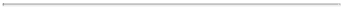 FORM 8-KCURRENT REPORTPURSUANT TO SECTION 13 OR 15(d) OFTHE SECURITIES EXCHANGE ACT OF 1934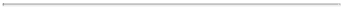 Date of Report (Date of earliest event reported): March 1, 2018WORLD FUEL SERVICES CORPORATION(Exact name of registrant as specified in its charter)Registrant’s telephone number, including area code: (305) 428-8000Check the appropriate box below if the Form 8-K filing is intended to simultaneously satisfy the filing obligation of the registrant under any of the following provisions:Written communications pursuant to Rule 425 under the Securities Act (17 CFR 230.425)Soliciting material pursuant to Rule 14a-12 under the Exchange Act (17 CFR 240.14a-12)Pre-commencement communications pursuant to Rule 14d-2(b) under the Exchange Act (17 CFR 240.14d-2(b))Pre-commencement communications pursuant to Rule 13e-4(c) under the Exchange Act (17 CFR 240.13e-4(c))Indicate by check mark whether the registrant is an emerging growth company as defined in Rule 405 of the Securities Act of 1933 (Â§230.405 of this chapter) or Rule 12b-2 of the Securities Exchange Act of 1934 (Â§240.12b-2 of this chapter).Emerging growth company [  ]If an emerging growth company, indicate by check mark if the registrant has elected not to use the extended transition period for complying with any new or revised financial accounting standards provided pursuant to Section 13(a) of the Exchange Act. [ ]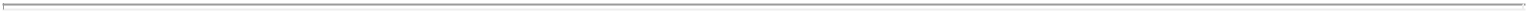 Item 7.01.	Regulation FD DisclosureWorld Fuel Services Corporation announced today that its board of directors has declared a quarterly cash dividend of $0.06 per share payable on April 6, 2018 to shareholders of record on March 16, 2018. A copy of the press release is attached hereto as Exhibit 99.1.This information and the information contained in Exhibit 99.1 shall not be deemed “filed” for purposes of Section 18 of the Securities Exchange Act of 1934, as amended (the “Exchange Act”), or incorporated by reference in any filing under the Securities Act of 1933, as amended, or the Exchange Act, except as may be expressly set forth by specific reference in any such filing.Item 9.01.	Financial Statements and ExhibitsExhibitsExhibit No.	Description99.1	Press Release, dated March 1, 2018.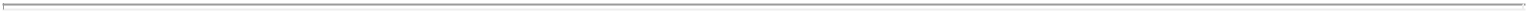 SIGNATURESPursuant to the requirements of the Securities Exchange Act of 1934, the registrant has duly caused this report to be signed on its behalf by the undersigned, thereunto duly authorized.Date:	March 1, 2018	World Fuel Services Corporation/s/ R. Alexander Lake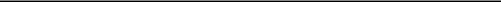 R. Alexander LakeExecutive Vice President, Chief Legal Officer andCorporate Secretary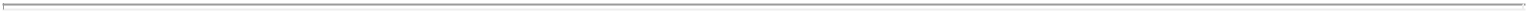 EXHIBIT INDEXExhibit	Description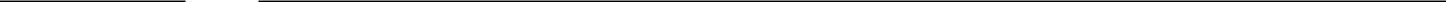 99.1	Press Release, dated March 1, 2018.Exhibit 99.1World Fuel Services Corporation Declares Regular Quarterly Cash DividendMIAMI--(BUSINESS WIRE)--March 1, 2018--World Fuel Services Corporation (NYSE:INT) announced today that its board of directors has declared a quarterly cash dividend of $0.06 per share payable on April 6, 2018 to shareholders of record on March 16, 2018.About World Fuel Services CorporationHeadquartered in Miami, Florida, World Fuel Services is a global energy management company involved in providing energy procurement advisory services, supply fulfillment and transaction and payment management solutions to commercial and industrial customers, principally in the aviation, marine and land transportation industries. World Fuel Services sells fuel and delivers services to its clients at more than 8,000 locations in more than 200 countries and territories worldwide. World Fuel Services sells fuel and delivers services to its clients at more than 8,000 locations in more than 200 countries and territories worldwide.For more information, call 305-428-8000 or visit www.wfscorp.com.CONTACT:World Fuel Services CorporationIra M. Birns, Executive Vice President & Chief Financial OfficerorGlenn Klevitz, 305-428-8000Vice President, Assistant TreasurerFlorida1-953359-2459427(State or other jurisdiction of(Commission File(I.R.S. Employerincorporation)Number)Identification No.)9800 N.W. 41st StreetMiami, FL33178(Address of principal executive offices)(Address of principal executive offices)(Zip Code)